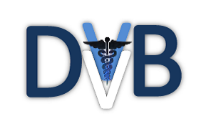 Delaware Valley Veterinary Behavior(724) 953-3801delvalvetbehavior@gmail.comhttp://delvalvetbehavior.wix.com/dvvbPet’s name:  ______________________________________________Referring trainer:  _______________________________________________Please describe the pet’s primary problems below.  If problem includes aggression, please note whether the animal escalates appropriately.Example table:ProblemTriggersIntervention tried/responseProblemTriggersIntervention tried/responseDog has lunged and bitten unfamiliar person without breaking skin. Dog did not growl or back away before lungingNeighbor reached to pet dog when owner stopped to greet on walkOwner asked to avoid unfamiliar people reaching for dog; have worked on “go touch” with familiar people. Touches familiar person’s hand without signs of fear.Dog whines loudly and pulls on leadVisually encountering any unfamiliar dog on walksTaught dog verbal cue for eye contact and reinforced default eye contact on lead. Dog unable to take food or respond to verbal cues on walks